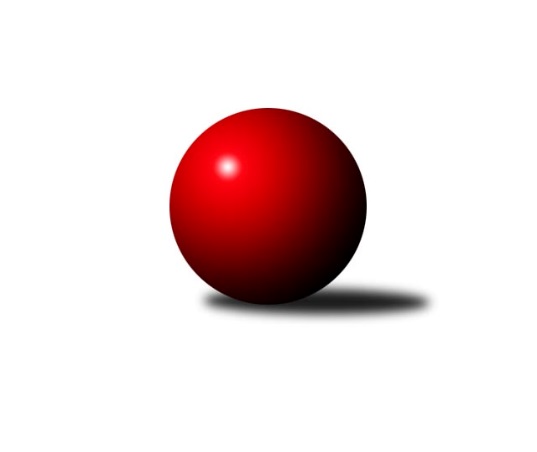 Č.8Ročník 2016/2017	15.11.2016Nejlepšího výkonu v tomto kole: 1579 dosáhlo družstvo: KK Minerva Opava ˝C˝Meziokresní přebor-Bruntál, Opava 2016/2017Výsledky 8. kolaSouhrnný přehled výsledků:KK PEPINO Bruntál 	- TJ Jiskra Rýmařov ˝C˝	8:2	1496:1452		14.11.TJ Horní Benešov ˝E˝	- TJ Horní Benešov ˝F˝	8:2	1574:1499		14.11.KK Minerva Opava ˝C˝	- TJ Opava ˝D˝	6:4	1579:1566		14.11.RSKK Raciborz	- TJ Sokol Chvalíkovice ˝B˝	8:2	1555:1446		14.11.TJ Kovohutě Břidličná ˝D˝	- TJ Kovohutě Břidličná ˝C˝	6:4	1544:1539		15.11.Tabulka družstev:	1.	KK PEPINO Bruntál	7	6	0	1	50 : 20 	 	 1630	12	2.	RSKK Raciborz	7	6	0	1	50 : 20 	 	 1569	12	3.	TJ Kovohutě Břidličná ˝D˝	8	5	1	2	53 : 27 	 	 1522	11	4.	TJ Horní Benešov ˝E˝	7	4	1	2	37 : 33 	 	 1555	9	5.	TJ Kovohutě Břidličná ˝C˝	8	4	0	4	50 : 30 	 	 1561	8	6.	TJ Jiskra Rýmařov ˝C˝	8	4	0	4	44 : 36 	 	 1565	8	7.	TJ Sokol Chvalíkovice ˝B˝	8	3	0	5	32 : 48 	 	 1512	6	8.	TJ Horní Benešov ˝F˝	8	3	0	5	26 : 54 	 	 1519	6	9.	KK Minerva Opava ˝C˝	8	1	0	7	24 : 56 	 	 1412	2	10.	TJ Opava ˝D˝	7	1	0	6	14 : 56 	 	 1472	2Podrobné výsledky kola:	 KK PEPINO Bruntál 	1496	8:2	1452	TJ Jiskra Rýmařov ˝C˝	Richard Janalík	 	 185 	 182 		367 	 2:0 	 361 	 	186 	 175		Pavel Švan	Tomáš Janalík	 	 184 	 215 		399 	 2:0 	 334 	 	166 	 168		Stanislav Lichnovský	Jan Mlčák	 	 183 	 175 		358 	 2:0 	 357 	 	190 	 167		Miroslav Langer	Josef Novotný	 	 195 	 177 		372 	 0:2 	 400 	 	191 	 209		Pavel Přikrylrozhodčí: Nejlepší výkon utkání: 400 - Pavel Přikryl	 TJ Horní Benešov ˝E˝	1574	8:2	1499	TJ Horní Benešov ˝F˝	Zdeňka Habartová	 	 179 	 211 		390 	 2:0 	 347 	 	190 	 157		Roman Swaczyna	Josef Šindler	 	 220 	 203 		423 	 2:0 	 387 	 	207 	 180		Tomáš Zbořil	Zdeněk Smrža	 	 191 	 203 		394 	 2:0 	 373 	 	190 	 183		Lukáš Zahumenský	Zbyněk Tesař	 	 189 	 178 		367 	 0:2 	 392 	 	199 	 193		Martin Švrčinarozhodčí: Nejlepší výkon utkání: 423 - Josef Šindler	 KK Minerva Opava ˝C˝	1579	6:4	1566	TJ Opava ˝D˝	Gabriela Beinhaeurová	 	 221 	 228 		449 	 2:0 	 398 	 	210 	 188		Jiří Novák	Zuzana Šafránková	 	 180 	 198 		378 	 0:2 	 381 	 	192 	 189		Petr Bracek ml.	Stanislav Troják *1	 	 176 	 183 		359 	 0:2 	 411 	 	201 	 210		Vladislav Kobelár	Radek Fischer	 	 183 	 210 		393 	 2:0 	 376 	 	201 	 175		Vilibald Markerrozhodčí: střídání: *1 od 51. hodu Lubomír BičíkNejlepší výkon utkání: 449 - Gabriela Beinhaeurová	 RSKK Raciborz	1555	8:2	1446	TJ Sokol Chvalíkovice ˝B˝	Krzysztof Wróblewski	 	 168 	 208 		376 	 2:0 	 308 	 	148 	 160		Daniel Beinhauer	Artur Tokarski	 	 184 	 204 		388 	 2:0 	 373 	 	197 	 176		David Beinhauer	Dariusz Jaszewski	 	 191 	 177 		368 	 0:2 	 384 	 	186 	 198		Radek Hendrych	Mariusz Gierczak	 	 205 	 218 		423 	 2:0 	 381 	 	195 	 186		Dalibor Krejčiříkrozhodčí: Nejlepší výkon utkání: 423 - Mariusz Gierczak	 TJ Kovohutě Břidličná ˝D˝	1544	6:4	1539	TJ Kovohutě Břidličná ˝C˝	Jiří Večeřa	 	 196 	 205 		401 	 2:0 	 370 	 	184 	 186		Anna Dosedělová	Miroslav Smékal	 	 166 	 168 		334 	 0:2 	 370 	 	186 	 184		Luděk Häusler	Jan Doseděl	 	 218 	 198 		416 	 2:0 	 393 	 	198 	 195		Josef Kočař	Ota Pidima	 	 194 	 199 		393 	 0:2 	 406 	 	195 	 211		Leoš Řepka ml.rozhodčí: Nejlepší výkon utkání: 416 - Jan DosedělPořadí jednotlivců:	jméno hráče	družstvo	celkem	plné	dorážka	chyby	poměr kuž.	Maximum	1.	Tomáš Janalík 	KK PEPINO Bruntál 	426.81	292.2	134.6	4.8	4/4	(456)	2.	Leoš Řepka ml. 	TJ Kovohutě Břidličná ˝C˝	424.00	303.7	120.3	8.3	3/3	(449)	3.	Josef Novotný 	KK PEPINO Bruntál 	409.33	287.8	121.5	9.3	3/4	(425)	4.	Zdeněk Smrža 	TJ Horní Benešov ˝E˝	408.75	286.0	122.8	8.3	4/4	(470)	5.	Pavel Přikryl 	TJ Jiskra Rýmařov ˝C˝	405.67	283.4	122.3	7.0	6/6	(433)	6.	Jaroslav Zelinka 	TJ Kovohutě Břidličná ˝C˝	403.33	284.9	118.4	8.4	3/3	(428)	7.	Mariusz Gierczak 	RSKK Raciborz	403.20	289.1	114.1	9.6	3/3	(426)	8.	Jan Mlčák 	KK PEPINO Bruntál 	402.67	282.1	120.6	6.3	3/4	(447)	9.	Artur Tokarski 	RSKK Raciborz	402.07	277.1	125.0	7.3	3/3	(439)	10.	Richard Janalík 	KK PEPINO Bruntál 	397.63	277.4	120.3	9.1	4/4	(428)	11.	Gabriela Beinhaeurová 	KK Minerva Opava ˝C˝	396.30	282.0	114.4	9.4	5/5	(481)	12.	Josef Šindler 	TJ Horní Benešov ˝E˝	396.17	283.8	112.3	10.2	4/4	(433)	13.	Jindřich Dankovič 	TJ Horní Benešov ˝E˝	393.33	286.0	107.3	11.3	3/4	(427)	14.	Otto Mückstein 	TJ Sokol Chvalíkovice ˝B˝	392.50	277.3	115.2	8.8	5/6	(441)	15.	Pavel Švan 	TJ Jiskra Rýmařov ˝C˝	392.47	276.1	116.4	7.3	5/6	(443)	16.	Jan Doseděl 	TJ Kovohutě Břidličná ˝D˝	392.07	278.3	113.7	8.3	3/4	(421)	17.	Martin Švrčina 	TJ Horní Benešov ˝F˝	390.70	285.4	105.3	10.0	5/5	(445)	18.	Krzysztof Wróblewski 	RSKK Raciborz	390.13	274.5	115.7	7.2	3/3	(421)	19.	Roman Swaczyna 	TJ Horní Benešov ˝F˝	389.55	278.8	110.8	11.4	5/5	(435)	20.	Dalibor Krejčiřík 	TJ Sokol Chvalíkovice ˝B˝	389.00	275.8	113.3	7.1	4/6	(414)	21.	Miroslav Langer 	TJ Jiskra Rýmařov ˝C˝	386.83	275.7	111.2	11.4	6/6	(405)	22.	Zdeňka Habartová 	TJ Horní Benešov ˝E˝	386.63	279.3	107.3	9.8	4/4	(421)	23.	Anna Dosedělová 	TJ Kovohutě Břidličná ˝C˝	384.10	280.0	104.2	10.3	2/3	(397)	24.	Tomáš Zbořil 	TJ Horní Benešov ˝F˝	382.80	267.9	114.9	10.9	5/5	(442)	25.	Jiří Večeřa 	TJ Kovohutě Břidličná ˝D˝	382.22	267.0	115.2	7.6	3/4	(404)	26.	Miroslav Smékal 	TJ Kovohutě Břidličná ˝D˝	381.85	260.0	121.9	7.2	4/4	(420)	27.	Radek Fischer 	KK Minerva Opava ˝C˝	379.31	267.3	112.0	9.6	4/5	(411)	28.	David Beinhauer 	TJ Sokol Chvalíkovice ˝B˝	379.00	260.0	119.0	8.2	5/6	(445)	29.	Stanislav Lichnovský 	TJ Jiskra Rýmařov ˝C˝	377.83	272.3	105.6	11.4	6/6	(447)	30.	Ota Pidima 	TJ Kovohutě Břidličná ˝D˝	377.75	261.7	116.1	8.4	4/4	(423)	31.	Luděk Häusler 	TJ Kovohutě Břidličná ˝C˝	377.56	263.3	114.2	8.3	3/3	(394)	32.	Dariusz Jaszewski 	RSKK Raciborz	375.89	268.3	107.6	9.0	3/3	(405)	33.	Josef Kočař 	TJ Kovohutě Břidličná ˝C˝	373.27	263.3	110.0	11.9	3/3	(400)	34.	Daniel Beinhauer 	TJ Sokol Chvalíkovice ˝B˝	363.25	258.6	104.7	10.8	6/6	(456)	35.	Jonas Műckstein 	TJ Sokol Chvalíkovice ˝B˝	362.50	267.3	95.3	12.0	4/6	(419)	36.	Lukáš Zahumenský 	TJ Horní Benešov ˝F˝	357.75	263.9	93.9	15.8	5/5	(383)	37.	Vilibald Marker 	TJ Opava ˝D˝	354.00	257.5	96.5	15.0	4/5	(401)	38.	Lubomír Bičík 	KK Minerva Opava ˝C˝	353.10	260.6	92.5	13.2	5/5	(414)		František Ocelák 	TJ Jiskra Rýmařov ˝C˝	413.00	284.5	128.5	9.5	2/6	(420)		Josef Klapetek 	TJ Opava ˝D˝	407.00	288.5	118.5	8.5	2/5	(409)		Radek Hendrych 	TJ Sokol Chvalíkovice ˝B˝	398.00	278.3	119.8	5.8	2/6	(423)		Martin Kaduk 	KK PEPINO Bruntál 	391.00	273.8	117.3	11.5	2/4	(414)		Vladislav Kobelár 	TJ Opava ˝D˝	386.33	272.7	113.7	9.7	3/5	(411)		Ladislav Stárek st. 	TJ Kovohutě Břidličná ˝D˝	381.75	270.8	111.0	11.0	2/4	(398)		Milan Franer 	TJ Opava ˝D˝	380.50	271.0	109.5	11.5	2/5	(409)		Leoš Řepka 	TJ Kovohutě Břidličná ˝D˝	376.00	260.0	116.0	4.0	1/4	(376)		Lukáš Janalík 	KK PEPINO Bruntál 	375.25	274.8	100.5	10.8	2/4	(403)		Denis Vítek 	TJ Sokol Chvalíkovice ˝B˝	374.00	266.0	108.0	10.0	1/6	(374)		Jiří Novák 	TJ Opava ˝D˝	371.83	257.5	114.3	11.0	3/5	(398)		Lenka Markusová 	TJ Opava ˝D˝	366.50	262.5	104.0	13.8	3/5	(387)		Roman Škrobánek 	TJ Opava ˝D˝	365.50	266.0	99.5	16.0	2/5	(367)		Ryszard Grygiel 	RSKK Raciborz	362.00	269.5	92.5	11.5	1/3	(372)		Miroslav Orság 	TJ Horní Benešov ˝F˝	356.00	269.0	87.0	15.0	1/5	(356)		Pavel Jašek 	TJ Opava ˝D˝	353.00	265.0	88.0	19.0	1/5	(353)		Vladimír Štrbík 	TJ Kovohutě Břidličná ˝D˝	351.00	255.0	96.0	14.0	1/4	(351)		Petr Bracek ml. 	TJ Opava ˝D˝	349.50	251.7	97.8	12.0	3/5	(381)		Zbyněk Tesař 	TJ Horní Benešov ˝E˝	349.50	258.0	91.5	15.3	2/4	(406)		Zuzana Šafránková 	KK Minerva Opava ˝C˝	326.00	225.5	100.5	16.3	2/5	(384)		Stanislav Troják 	KK Minerva Opava ˝C˝	280.67	209.7	71.0	14.0	3/5	(378)Sportovně technické informace:Starty náhradníků:registrační číslo	jméno a příjmení 	datum startu 	družstvo	číslo startu22843	Stanislav Lichnovský	14.11.2016	TJ Jiskra Rýmařov ˝C˝	8x13818	Miroslav Langer	14.11.2016	TJ Jiskra Rýmařov ˝C˝	8x22279	Pavel Švan	14.11.2016	TJ Jiskra Rýmařov ˝C˝	9x8888	Pavel Přikryl	14.11.2016	TJ Jiskra Rýmařov ˝C˝	7x22990	Petr Bracek	14.11.2016	TJ Opava ˝D˝	4x
Hráči dopsaní na soupisku:registrační číslo	jméno a příjmení 	datum startu 	družstvo	Program dalšího kola:9. kolo21.11.2016	po	16:30	TJ Opava ˝D˝ - RSKK Raciborz	21.11.2016	po	17:00	TJ Kovohutě Břidličná ˝C˝ - KK Minerva Opava ˝C˝	21.11.2016	po	17:00	TJ Horní Benešov ˝F˝ - KK PEPINO Bruntál 	21.11.2016	po	17:00	TJ Sokol Chvalíkovice ˝B˝ - TJ Horní Benešov ˝E˝	21.11.2016	po	18:00	TJ Jiskra Rýmařov ˝C˝ - TJ Kovohutě Břidličná ˝D˝	Nejlepší šestka kola - absolutněNejlepší šestka kola - absolutněNejlepší šestka kola - absolutněNejlepší šestka kola - absolutněNejlepší šestka kola - dle průměru kuželenNejlepší šestka kola - dle průměru kuželenNejlepší šestka kola - dle průměru kuželenNejlepší šestka kola - dle průměru kuželenNejlepší šestka kola - dle průměru kuželenPočetJménoNázev týmuVýkonPočetJménoNázev týmuPrůměr (%)Výkon5xGabriela BeinhaeurováMinerva C4494xMariusz GierczakRaciborz114.364233xJosef ŠindlerHor.Beneš.E4232xGabriela BeinhaeurováMinerva C110.64492xMariusz GierczakRaciborz4233xPavel PřikrylRýmařov C110.154002xJan DosedělBřidličná D4167xTomáš JanalíkPEPINO109.883992xVladislav KobelárTJ Opava D4113xJan DosedělBřidličná D109.184163xLeoš Řepka ml.Břidličná C4064xLeoš Řepka ml.Břidličná C106.56406